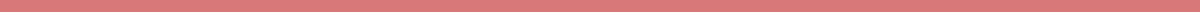 Honorarium Acknowledgement Receipt[Company/Organization Name]
[Company Address]
[City, State, Zip Code]Date: [Date]To:
Name: [Recipient's Name]
Address: [Recipient's Address]
City/State/Zip: [City, State, Zip Code]Subject: Acknowledgement of Receipt of HonorariumDear [Recipient's Name],This document serves as your official receipt for the honorarium payment made by [Company/Organization Name] as a token of appreciation for your contribution to [describe the project or event, such as a lecture, presentation, or participation in a project].Details of Honorarium Payment:Amount: $[Amount]Payment Method: [Check or Direct Deposit]Payment Date: [Payment Date][Company/Organization Name] acknowledges that this payment is for your valuable services rendered on [Date of Service] at [Location or Venue of Service]. We appreciate your dedication and expertise in enhancing our [specific program, event, or project].Please retain this receipt for your records. Should you have any questions or require additional information, please contact our office at [Contact Information].Thank you once again for your valuable contribution.Sincerely,[Your Name]
[Your Position]
[Company/Organization Name]
[Contact Information]Employee/Recipient Acknowledgment:I, [Recipient's Name], hereby acknowledge the receipt of the honorarium as detailed above and confirm that this acknowledgment has been received on the date mentioned below.Recipient's Signature: ______________________
Date: ______________________[Company/Organization Name]
[Contact Information]Please retain a copy of this receipt for your records.